بيان وفد جمهورية مصر العربيةفي جلسة المراجعة الدورية الشاملة لبلجيكاالأربعاء 5 مايو 2021*** السيد الرئيس،   	نرحب بوفد بلجيكا ونتمنى له التوفيق خلال عملية المراجعة.لقد أخذ وفد مصر علماً بالجهود التي بذلتها الحكومة البلجيكية منذ المراجعة الماضية، إلا أنه يُعرب عن القلق إزاء زيادة استخدام العنف من قبل الشرطة، خاصة تجاه ذوي الأصول الأفريقية، فضلاً عن زيادة خطاب الكراهية بما في ذلك عبر الإنترنت، واستمرار التفاوت في الأجور بين الرجال والنساء، والسماح بما يسمى بالقتل الرحيم بالمخالفة للعهد الدولي للحقوق المدنية والسياسية.وفى إطار الحوار والتفاعل البناء نود أن نتقدم بالتوصيات التالية إلى بلجيكا:التوقيع والتصديق على الاتفاقية الدولية لحماية حقوق جميع العمال المهاجرين
وأفراد أسرهم.تعزيز السياسات الخاصة بدعم الأسرة باعتبارها الوحدة الأساسية والطبيعية للمجتمع.إجراء تحقيقات من قبل جهات محايدة ومستقلة في العنف المفرط الذي ارتكبته قوات الأمن أثناء المظاهرات وتقديم المسؤولين عنها إلى العدالة.ضمان اتساق التعريف القانوني للتعذيب مع اتفاقية مناهضة التعذيب.شكرًا السيد الرئيس.ــــــــــــالبعثة الدائمة لجمهورية مصر العربية لدى مكتب الأمم المتحدة ومنظمة التجارة العالمية والمنظمات الدولية الأخرى بجنيفــ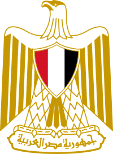 Permanent Mission of Egypt to the United Nations Office, World Trade Organization and other International Organizations in Genevaـــــــ